ЧЕРКАСЬКА ОБЛАСНА РАДАГОЛОВАР О З П О Р Я Д Ж Е Н Н Я14.11.2023                                                                                          № 315-рПро надання одноразовоїгрошової допомоги	Відповідно до статті 55 Закону України «Про місцеве самоврядування в Україні», рішень обласної ради від 29.12.2006 № 7-2/V «Про затвердження Положення про порядок та умови надання обласною радою одноразової грошової  допомоги» (зі змінами), від 16.12.2022 № 16-4/VІIІ «Про обласний бюджет Черкаської області на 2023 рік», враховуючи відповідні заяви депутатів обласної ради:1. Виділити виконавчому апарату обласної ради кошти в сумі                              418000,00 грн (головний розпорядник коштів – обласна рада, КПКВК 0113242 «Інші заходи у сфері соціального захисту і соціального забезпечення»)
для надання одноразової грошової допомоги громадянам за рахунок коштів обласного бюджету:2. Фінансово-господарському відділу виконавчого апарату обласної ради провести відповідні виплати.3. Контроль за виконанням розпорядження покласти на керуючого справами виконавчого апарату обласної ради ГОРНУ Н. В. та начальника фінансово-господарського відділу, головного бухгалтера виконавчого апарату обласної ради ЯНИШПІЛЬСЬКУ В. Г.Голова	А. ПІДГОРНИЙ1Андрієнко Іван Іванович,  Черкаський р-н, с. Руська Поляна 3000,002Бабушко Ніна Миколаївна,Звенигородський р-н, с. Суха Калигірка 25000,003Балакший Василь Петрович,  Черкаський р-н, с. Худяки 10000,004Басараб Олександр Євгенійович,  Черкаський р-н, с. Дубіївка 3000,005Бєдарєв Борислав Ігорович,  Черкаський р-н, с. Леськи 3000,006Бережко Світлана Олексіївна,  Золотоніський р-н, с. Васютинці 3000,007Білецька Галина Віталіївна,  Черкаський р-н, м. Кам'янка 3000,008Білобородова Людмила Василівна,Золотоніський р-н, с. Лящівка 3000,009Білоус Микола Леонідович,  Черкаський р-н, с. Потапці 3000,0010Большешапов Андрій Олександрович,Черкаський р-н, с. Червона Слобода 3000,0011Волошин Дмитро Миколайович,Черкаський р-н, м. Корсунь Шевченківський 10000,0012Гончар Анатолій Михайлович,  Черкаський р-н, с. Нетеребка 3000,0013Гончар Олеся Миколаївна,  Черкаський р-н, с. Мошни 3000,0014Грабов Валерій Миколайович,  Черкаський р-н, с. Геронимівка 10000,0015Гринько Іван Васильович,  Черкаський р-н, с. Руська Поляна 3000,0016Гудзенко Євгеній Петрович,  Звенигородський р-н, смт Лисянка 10000,0017Доценко Сергій Михайлович,  Черкаський р-н, м. Канів 3000,0018Дробіт Ніна Олексіївна,  Звенигородський р-н, с. Гордашівка 3000,0019Заболотня Лариса Іванівна,  Уманський р-н, м. Христинівка 5000,0020Задорожний Андрій Олександрович,Черкаський р-н, с. Сахнівка 10000,0021Іващенко Василь Іванович,  Золотоніський р-н, с. Мельники 3000,0022Каленик Валентина Михайлівна,  м. Черкаси 5000,0023Каленчук Таміла Петрівна,  Звенигородський р-н, м. Тальне 4000,0024Калінічук Роман Юрійович,  Звенигородський р-н, смт Єрки 3000,0025Капацій Олег Юрійович,  Черкаський р-н, с. Леськи 10000,0026Коваль Анатолій Сергійович,  Черкаський р-н, с. Руська Поляна 10000,0027Когут Валентина Миколаївна,  Черкаський р-н, с. Будо-Макіївка 3000,0028Комашко Юрій Іванович,  Черкаський р-н, с. Худяки 3000,0029Копилов Андрій Федорович,  Черкаський р-н, с. Сагунівка 3000,0030Короленко Олег Петрович,  Звенигородський р-н, смт Лисянка 10000,0031Коршак Валерій Васильович,  Черкаський р-н, с. Мошни 3000,0032Корягін Мирослав Станіславович,  Черкаський р-н, м. Канів 3000,0033Косенко Лідія Федорівна,Черкаський р-н, м. Корсунь-Шевченківський 3000,0034Котума Вадим Костянтинович,  Черкаський р-н, с. Руська Поляна 10000,0035Кочерга Ніна Олексіївна,  м. Черкаси 3000,0036Кошарна Наталія Петрівна,  Золотоніський р-н, с. Домантово 3000,0037Крижанівський Микола Миколайович,Черкаський р-н, м. Корсунь-Шевченківський 3000,0038Крижанівський Олег Анатолійович,Звенигородський р-н, с. Радчиха 3000,0039Крисяк Іван Миколайович,  Уманський р-н, с. Дзензелівка 10000,0040Кулик Сергій Іванович,  Золотоніський р-н, смт Чорнобай 3000,0041Кучеренко Ольга Василівна,  м. Черкаси 5000,0042Литвиненко Олександр Володимирович,Черкаський р-н, м. Канів 3000,0043Луговий Валентин Тимофійович, Уманський р-н, м. Монастирище 3000,0044Лялька Віра Федорівна,  Черкаський р-н, с. Старосілля 3000,0045Ляпкало Олена Дмитрівна,  Золотоніський р-н, с. Іркліїв 3000,0046Мазур Андрій Володимирович,Черкаський р-н, с. Червона Слобода 3000,0047Малинко Віталій Миколайович,  Черкаський р-н, с. Мошни 5000,0048Мельнічук Юрій Володимирович,  Уманський р-н, с. Осітна 13000,0049Мельниченко Олег Михайлович,  Черкаський р-н, с. Худяки 3000,0050Мосіюк Сергій Павлович,  Уманський р-н, с. Кищенці 10000,0051Моцак Наталія Павлівна,  Золотоніський р-н, с. Богодухівка 3000,0052Ножка Роман Васильович,  Черкаський р-н, с. Руська Поляна 10000,0053Огородник Вікторія Вікторівна ,Черкаський р-н, с. Червона Слобода 10000,0054Осіпова Вікторія Григорівна,  м. Черкаси 3000,0055Паламарчук Василь Степанович,  Уманський р-н, с. Паланка 10000,0056Переуда Богдан Вікторович,  м. Черкаси 25000,0057Погрібний Ярослав Вікторович,  Черкаський р-н, с. Литвинець 3000,0058Помазан Наталія Вікторівна,  м. Черкаси 2000,0059Попик Олександр Володимирович,Звенигородський р-н, с. Селище 5000,0060Романчук Валентина Петрівна,  м. Черкаси 3000,0061Селіванова Тамара Олександрівна,  Черкаський р-н, м. Сміла 3000,0062Смалько Олена Василівна,  Звенигородський р-н, с. Шевченкове 5000,0063Сокур Алла Миколаївна,  Черкаський р-н, м. Сміла 10000,0064Ткаченко Людмила Інокентіївна,Звенигородський р-н, м. Шпола 10000,0065Ткаченко Олександр Дмитрович,  Звенигородський р-н, с. Озірна 10000,0066Усов Вадим Володимирович,  Черкаський р-н, с. Литвинець 3000,0067Холуєнко Ніна Петрівна,  Черкаський р-н, с. Червона Слобода 10000,0068Черній Сергій Віталійович,  Уманський р-н, с. Поташ 3000,0069Чупріненко Микола Олександрович,Звенигородський р-н, м. Звенигородка 3000,0070Шевченко Олександр Олександрович,Черкаський р-н, с. Сагунівка 3000,0071Шкодич Ольга Іванівна,  Черкаський р-н, м. Сміла 10000,0072Шкуренко Олександр Андрійович,Звенигородський р-н, смт Єрки 3000,0073Щербатюк Юлія Володимирівна,  м. Черкаси 3000,00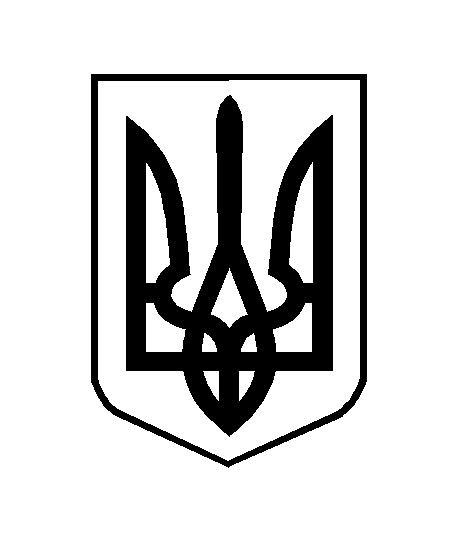 